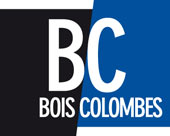 Pour le service entretien et maintenance des bâtimentsUn référent travaux délégués(H/F)Cadre d’emploi des techniciens territoriaux(titulaires ou contractuels)Votre environnement :Située au nord-ouest des Hauts-de-Seine, la Ville de Bois-Colombes est idéalement située entre        Paris-St-Lazare et la Défense. Bien desservie par les transports en commun (lignes SNCF J et L,       lignes de bus RATP, tramway), elle est également accessible en moins de 15 mn depuis l’autoroute         A 86.Ses 28 607 habitants bénéficient d’un cadre de vie agréable, grâce à une démarche ambitieuse de renouvellement urbain et à la mise en valeur du patrimoine existant. Ville en constante évolution par des projets phares, tels que la création d’espaces publics qualitatifs dans les zones d’aménagement, et dans le cadre du Grand Paris Express avec la création de deux gares sur la ligne 15 Ouest qui viendront à terme encore mieux desservir la Ville, elle est également l’une des communes du secteur les plus engagées en termes d’environnement, de développement durable et particulièrement investie dans le bien-être au travail.	Vos missions : Vous serez placé(e) sous l’autorité du chef de service entretien et maintenance des bâtiments et travaillerez en binôme.Outre le contrôle de la bonne exécution des travaux d’entretien et de maintenance des bâtiments réalisés par des entreprises, vous effectuerez, en lien avec le chef de service, l’évaluation de l’opportunité de faire réaliser les travaux par une entreprise plutôt qu’en régie. Vous serez également amené à élaborer et analyser les différents marchés publics afférents à votre activité.	Nos attentes : vous connaissez la réglementation et les techniques applicables à l’activité, la réglementation spécifique aux ERP ainsi que les bases de l’environnement juridique des collectivités ?vous savez définir et gérer les priorités, rendre compte et alerter ?vous êtes à l’aise pour communiquer à l’écrit comme à l’oral et maîtrisez les outils bureautiques (Word, Excel, Powerpoint) ?vous maîtrisez l’application et le contrôle des règlements et procédures ?vous possédez les techniques de base de la conduite de projet technique ?Alors, vous êtes le candidat que nous recherchons !Votre rigueur a déjà fait ses preuves.Vos prises d’initiative notamment en cas d’interventions urgentes sont un atout indéniable.Votre autonomie dans l’organisation et la réalisation des tâches ne sont plus à démontrer.Travaillant avec l’ensemble des services de la collectivité, nous pouvons également compter sur votre sens du service public et sur le respect de vos obligations de discrétion et de confidentialité.N’hésitez plus, ce poste est fait pour vous !	Nos propositions :votre intégration au sein d’une équipe jeune, soudée et dynamique,un temps de travail de 37h30 hebdomadaire avec 25 jours de CA et 14,5 jours de RTT,rémunération statutaire, RIFSEEP (IFSE + CIA) et 13e mois,des avantages sociaux nombreux (participation à la mutuelle et à la prévoyance, COS, CNAS, restaurant municipal).Le poste est à pourvoir dès que possible et nous n’attendons plus que vous pour compléter notre belle équipe !Merci de faire parvenir votre candidature (CV + lettre de motivation) Réf : REFTD2021A l’attention de Monsieur Le Maire - Mairie de Bois-Colombes15, rue Charles-Duflos – 92277 BOIS-COLOMBES Cedexdrh@bois-colombes.com